Grade 8 Math(%)…BEDMAS…Formula…Exponents…Compound InterestWe are combining numerous skills---Whoa!!Let’s make some money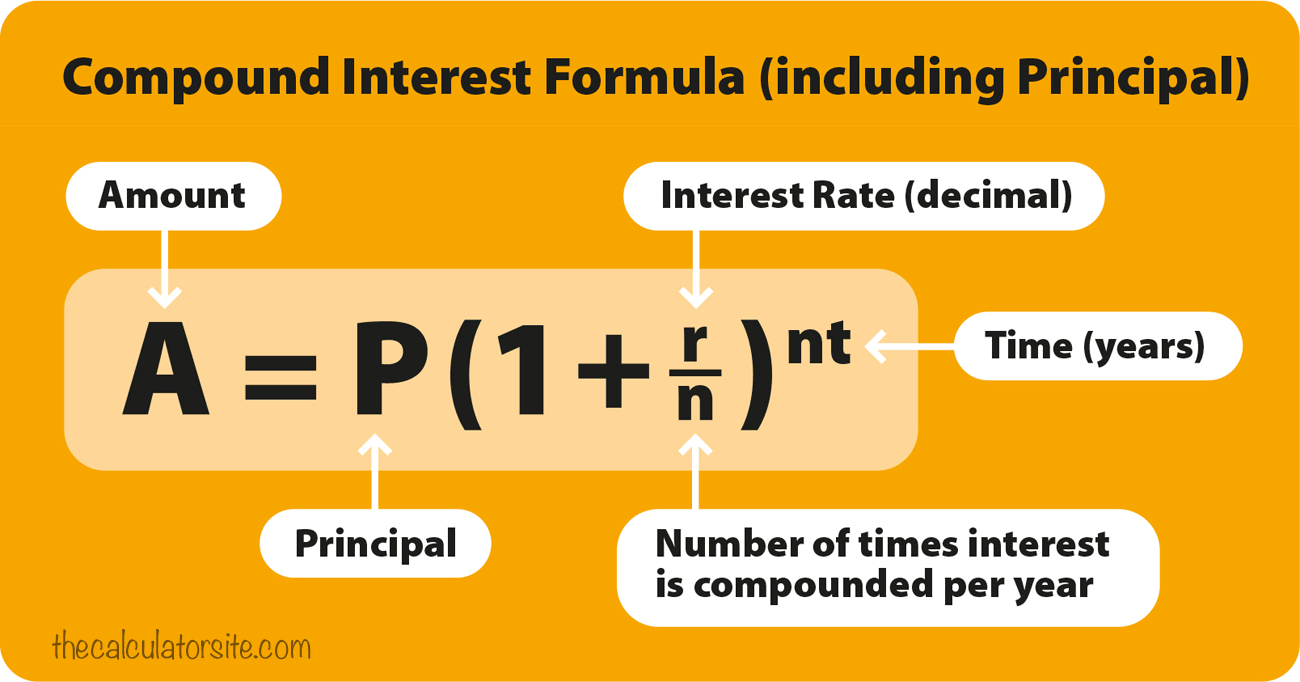 Let's look at an exampleCompound interest formula (including principal):A = P(1+r/n)(nt)If an amount of $5,000 is deposited into a savings account at an annual interest rate of 5%, compounded monthly, the value of the investment after 10 years can be calculated as follows...P = 5000. r = 5/100 = 0.05 (decimal). n = 12. t = 10.If we plug those figures into the formula, we get:A = 5000 (1 + 0.05 / 12) ^ (12(10)) = 8235.05.So, the investment balance after 10 years is $8,235.05.Looks like free money was made. How much was made __________________?Looks like a good investment.This formula has numerous variablesLet’s see how much money we will make if we change the interest rate (change the % rate)Calculate the amount of money made using different interest ratesList all the variables in this formulaList the variable(s) that we will controlList the variable(s) we will manipulateList the responding variable(s)Interest rater%Write the formula with all the necessary numbersDo calculations on a separate sheet and staple to this sheetAmountA46810